November 18, 2019RE: P-2019-3010128(SEE ATTACHMENT)	PPL Electric Utilities CorporationPetitionJudge Change NoticeThis is to inform you that Administrative Law Judge Mary Long has been assigned to Co-Judge with Administrative Law Judge Emily Devoe on the above captioned case.	Please change your records accordingly.	Presiding:	Administrative Law Judge Emily Devoe		Administrative Law Judge Mary Long400 North Street 2nd Floor WestHarrisburg, PA  17120Phone:	717.787.1399Fax:	717.787.0481	Individuals representing themselves are not required to be represented by an attorney.  All others (corporation, partnership, association, trust or governmental agency or subdivision) must be represented by an attorney.  An attorney representing you should file a Notice of Appearance before the scheduled hearing date.	If you are a person with a disability, and you wish to attend the hearing, we may be able to make arrangements for your special needs.  Please call the scheduling office at the Public Utility Commission at least five (5) business days prior to your hearing to submit your request.	If you require an interpreter to participate in the hearings, we will make every reasonable effort to have an interpreter present.  Please call the scheduling office at the Public Utility Commission at least ten (10) business days prior to your hearing to submit your request.Scheduling Office:  717.787.1399AT&T Relay Service number for persons who are deaf or hearing-impaired:  1.800.654.5988Cc:	ALJ DevoeALJ Long	Christy Krahel	Calendar File	File Room
	OSBA
	OCAP-2019-3010128 - PETITION OF PPL ELECTRIC UTILITIES CORPORATION FOR APPROVAL OF TARIFF MODIFICATIONS AND WAIVERS OF REGULATIONS NECESSARY TO IMPLEMENT ITS DISTRIBUTED ENERGY RESOURCES MANAGEMENT PLAN  *DEVIN T RYAN ESQUIRE
DAVID B MACGREGOR ESQUIREPOST AND SCHELL
17 NORTH 2ND STREET
12TH FLOOR
HARRISBURG PA  17101-1601
717.612.6052215.587.1197
*ACCEPTS E-SERVICEREPRESENTING PPL ELECTRIC UTILITIES CORPORATION
 *KIMBERLY A KLOCK ESQUIREMICHAEL J. SHAFER ESQUIRE
PPL SERVICES CORP
2 N 9TH STREET 
ALLENTOWN PA  18101
610.774.5696 
*ACCEPTS E-SERVICE* PHILLIP D DEMANCHICK ESQUIRE 
*DARRYL A LAWRENCE ESQUIRE
DAVID T EVRARD ESQUIRE
OFFICE OF CONSUMER ADVOCATE
5TH FLOOR FORUM PLACE
555 WALNUT STREET 
HARRISBURG PA  17101-1923
717.783.5048
*ACCEPTS E-SERVICEJAMES VAN NOSTRAND ESQUIRE
KEYES & FOX LLP
275 ORCHARD DRIVE
PITTSBURGH PA  15228
304.777.6050
REPRESENTING SUNRUN INC.BLAKE ELDER ESQUIREKEYES & FOX LLP1155 KILAIRE FARM ROADSUITE 22-203CARY, N 27511919.825.3339ACCEPTS E-SERVICEREPRESENTING SUNRUN INC.MARK SZYBIST ESQUIRE
NATURAL RESOURCES DEFENSE COUNCIL
1152 15TH STREET NW
SUITE 300
WASHINGTON DC  20005
202.289.2422
ACCEPTS E-SERVICE*ANDREW J. KARAS ESQUIREEMILY COLLINS ESQUIREFAIR SHAKE ENVIRONMENTAL LEGAL SERVICES647 E. MARKET STREETAKRON, OH 44304234.334.0997234.742.4615*ACCEPTS E-SERVICEKENNETH L MICKENS ESQUIRE
KENNETH L MICKENS ESQ LLC
316 YORKSHIRE DRIVE
HARRISBURG PA  17111-6933
717.657.0938
ACCEPTS E-SERVICEREPRESENTING THE SUSTAINABLE ENERGY FUND OF CENTRAL EASTERN PENNSYLVANIA
ED MERRICK VP OF REGULATORY AFFAIRS
TRINITY SOLAR
2211 ALLENWOOD ROAD
WALL NJ  07719
301.247.1615
ACCEPTS E-SERVICE
RIC O'CONNELL
GRIDLAB
20120 UNIVERSITY AVE
BERKELEY CA  94704
415.305.3235
JOHN COSTLOW PRESIDENT
SUSTAINABLE ENERGY FUND
4110 INDEPENDENCE DR SUITE 100
SCHNECKSVILLE PA  18078
610.264.4440

SHARON PILLAR PRESIDENT
SOLAR UNIFIED NETWORK OF WESTERN PENNSYLVANIA
1435 BEDFORD AVE STE 140 PITTSBURGH PA  15143
412.215.5995
 ACCEPTS E-SERVICEJOSEPH MORINVILLE 
ENERGY INDEPENDENT SOLUTIONS LLC
2121 NOBLESTOWN RD STE 222
PITTSBURGH PA  15205
412.294.1741
ACCEPTS E-SERVICE
MARK BORTMAN OWNER/OPERATOR
EXACT SOLAR
1655 FAIRFIELD ROAD
YARDLEY PA  19067
215.621.8353
 ACCEPTS E-SERVICESARA BALDWIN VP
INTERSTAE RENEWABLE ENERGY COUNCIL
125 WOLF ROAD
SUITE 207
ALBANY NY  12205
518.621.7379
 ACCEPTS E-SERVICERON CELENTANO PRESIDENT
PENNSYLVANIA SOLAR ENERGY INDUSTRIES ASSOCIATION
7821 FLOURTOWN AVE
WYNDMOOR PA  19038
215.836.9958
 ACCEPTS E-SERVICE
BEREN ARGETSINGER ESQUIREKEYES & FOX LLPPO BOX 166BURDETT, NY 14818914.409.8915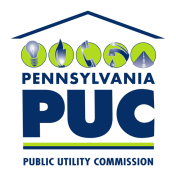  PUBLIC UTILITY COMMISSIONOffice of Administrative Law Judge400 NORTH STREET, , PA 17120IN REPLY PLEASE REFER TO OUR FILE